Об утверждении схемы теплоснабжения  сельского поселения Кара-Якуповский сельсовет муниципального района Чишминский район Республики БашкортостанВ соответствии с Федеральным законом  «О теплоснабжении» , постановлением Правительства  Российской Федерации от 22 февраля 2012 года № 154 « О требованиях к схемам теплоснабжения, порядку их разработки и утверждения», руководствуясь Федеральным законом от 06.10.2003 года № 131-ФЗ «Об общих принципах организации местного самоуправления в Российской Федерации», Уставом  сельского поселения Кара-Якуповский  сельсовет муниципального района Чишминский район Республики Башкортостан, Совет сельского поселения Кара-Якуповский  сельсовет муниципального района Чишминский район Республики Башкортостан   р е ш и л :1. Утвердить схему теплоснабжения сельского поселения Кара-Якуповский  сельсовет муниципального района Чишминский район Республики Башкортостан в соответствии с требованиями, установленными постановлением Правительства Российской Федерации от 22 февраля 2012 года № 154  « О требованиях к схемам теплоснабжения, порядку их разработки и утверждения2. Настоящее решение обнародовать в установленном порядке путем выставления  в здании  администрации сельского поселения  Кара-Якуповский сельсовет по адресу : Республика Башкортостан, Чишминский район, с. Кара-Якупово, ул. Центральная,31 и разместить в сети интернет на официальном сайте сельского поселения Кара-Якуповский  сельсовет муниципального района Чишминский район Республики Башкортостан http://кара-якупово.рф 3. Настоящее решение вступает в силу со дня обнародования4. Контроль за исполнением настоящего решения возложить на  постоянную комиссию Совета сельского поселения Кара-Якуповский сельсовет по развитию предпринимательства, земельным вопросам , благоустройству и экологии (Даутов Ш.Г.)Глава сельского поселения  Кара-Якуповский  сельсовет муниципального района Чишминский район   __________Р.З. КарагуловБаш[ортостан Республика]ыШишм^ районыМУНИЦИПАЛЬ РАЙОНЫны@[ара-Я[уп ауыл советыауыл биЛ^м^]е СОВЕТЫ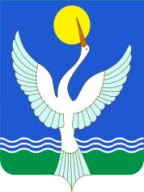 СОВЕТ СЕЛЬСКОГО ПОСЕЛЕНИЯКара-Якуповский сельсоветМУНИЦИПАЛЬНОГО РАЙОНАЧишминскИЙ районРеспубликИ Башкортостан[АРАР«18»ғинуар 2018 йыл№ 1РЕШЕНИЕ «18» января 2018 года